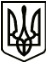 МЕНСЬКА МІСЬКА РАДАРОЗПОРЯДЖЕННЯ 28 червня 2022 року	м.Мена	№ 203Про створення постійно діючої комісії з оприбуткування, введення в експлуатацію, передачу та списання основних засобів, інших необоротних матеріальних активів, нематеріальних активів та матеріальних цінностейВідповідно до Закону України від 16 липня 1999 року за № 996-XIV «Про бухгалтерський облік та фінансову звітність в Україні», Порядку списання об’єктів державної власності, затвердженого постановою Кабінету Міністрів України від 08 листопада 2007 року № 1314 (зі змінами та доповненнями), Методичних рекомендацій з бухгалтерського обліку основних засобів суб’єктів державного сектору, затверджених наказом Міністерства фінансів України від 23 січня 2015 року № 11 (зі змінами та доповненнями), Методичних рекомендацій з бухгалтерського обліку нематеріальних активів суб’єктів державного сектору, затверджених наказом Міністерства фінансів України від 23 січня 2015 року № 11 (зі змінами та доповненнями), Методичних рекомендацій з бухгалтерського  обліку запасів суб’єктів державного сектору, затверджених наказом Міністерства фінансів України від 23 січня 2015 року № 11 (зі змінами та доповненнями), з метою ефективного використання майна та здійснення належного контролю за оприбуткуванням та списанням матеріальних цінностей:1. Створити постійно діючу комісію з оприбуткування, введення в експлуатацію, передачу та списання основних засобів, інших необоротних матеріальних активів, нематеріальних активів та матеріальних цінностей у наступному складі:Голова комісії:ПРИЩЕПА Вікторія Василівна, заступник міського голови з питань діяльності виконавчих органів ради.Заступник голови комісії:ЄМЕЦЬ Тетяна Олександрівна, начальник відділу бухгалтерського обліку та звітності, головний бухгалтер Менської міської ради.Члени комісії:ЄКИМЕНКО Ірина Валеріївна, головний спеціаліст відділу житлово-комунального господарства, енергоефективності та комунального майна;МЕКЕНЧЕНКО Віра Володимирівна, головний спеціаліст відділу бухгалтерського обліку та звітності.2. Контроль за виконанням даного розпорядження покласти на заступника міського голови з питань діяльності виконавчих органів ради В.В.Прищепу.Секретар ради							Юрій СТАЛЬНИЧЕНКО